แบบที่ 1.1 เอกสารอ้างอิงยุทธศาสตร์ที่ 1 ตัวชี้วัดที่ 3สำหรับโรงเรียนวิถีพุทธแบบรายงานผลการปฏิบัติตามอัตลักษณ์ 29 ประการของโรงเรียนวิถีพุทธส่งผลต่อการเสริมสร้างค่านิยมหลักของคนไทย 12 ประการโรงเรียนฝั่งแดงวิทยาสรรค์ อำเภอนากลาง จังหวัดหนองบัวลำภู สพม.เขต 19สรุปผล  โรงเรียนดำเนินกิจกรรมได้สอดคล้องกับการส่งเสริมค่านิยมหลักของคนไทย 12 ประการ                                                        ผู้รายงานข้อมูล                                                      ผู้รับรองข้อมูล                     (นางสาวนราภัทร กำมหาวงษ์)                                         (นายณัฏฐ์ณชัย เบี้ยวเก็บ)                     ผู้รับผิดชอบโครงการโรงเรียนวิถีพุทธ                     ผู้อำนวยการโรงเรียนฝั่งแดงวิทยาสรรค์                            ที่ค่านิยมหลักของคนไทย 12 ประการสอดคล้องสอดคล้องไม่สอดคล้องไม่สอดคล้อง1มีความรักชาติ ศาสนา พระมหากษัตริย์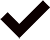 2ซื่อสัตย์ เสียสละ อดทน มีอุดมการณ์ในสิ่งที่ดีงามเพื่อส่วนรวม3กตัญญูต่อพ่อแม่ ผู้ปกครอง ครูบาอาจารย์4ใฝ่หาความรู้ หมั่นศึกษาเล่าเรียนทั้งทางตรง และทางอ้อม5รักษาวัฒนธรรมประเพณีไทยอันงดงาม6มีศีลธรรม รักษาความสัตย์ หวังดีต่อผู้อื่น เผื่อแผ่และแบ่งปัน7เข้าใจเรียนรู้การเป็นประชาธิปไตย อันมีพระมหากษัตริย์ทรงเป็นประมุขที่ถูกต้อง8มีระเบียบวินัย เคารพกฎหมาย ผู้น้อยรู้จักการเคารพผู้ใหญ่9มีสติรู้ตัว รู้คิด รู้ทำ รู้ปฏิบัติตามพระราชดำรัสของพระบาทสมเด็จพระเจ้าอยู่หัว10รู้จักดำรงตนอยู่โดยใช้หลักปรัชญาเศรษฐกิจพอเพียงตามพระราชดำรัสของพระบาทสมเด็จพระเจ้าอยู่หัว รู้จักอดออมไว้ใช้เมื่อยามจำเป็น มีไว้พอกินพอใช้  ถ้าเหลือก็แจกจ่ายจำหน่าย และพร้อมที่จะขยายกิจการเมื่อมีความพร้อม เมื่อมีภูมิคุ้มกันที่ดี11มีความเข้มแข็งทั้งร่างกาย และจิตใจ ไม่ยอมแพ้ต่ออำนาจฝ่ายต่ำ หรือกิเลส มีความละอายเกรงกลัวต่อบาปตามหลักของศาสนา12คำนึงถึงผลประโยชน์ของส่วนรวม และของชาติมากกว่าผลประโยชน์ของตนเองรวม1212ครบ 12 ประการไม่ครบ